Павлодар қаласының білім беру бөлімі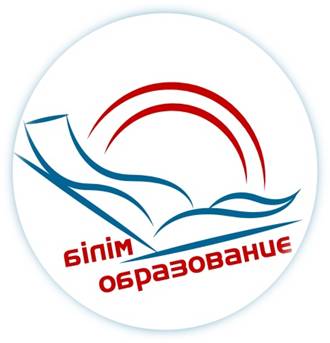                                                                              Бекітемін                                                                             Әдістемелік кабинет                                                                             меңгерушісінің м.а                                                                              Ш.С. Нурахметова      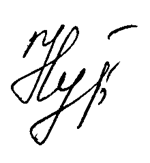 ҚАЛАЛЫҚ СЕМИНАР БАҒДАРЛАМАСЫ         Тақырыбы: «Логоырғақ-сөйлеу тілі жалпы дамымаған балалардың сөйлеу бұзылыстарын жеңудің тиімді әдісі »ПРОГРАММА ГОРОДСКОГО СЕМИНАРА
Тема:  «Логоритмика как эффективный метод преодоления  речевых нарушений у детей с ОНР»Павлодар қ., 2023, сәуірӨткізілу күні: 21.04.2023, 09.00 – 11.00Семинарды ұйымдастырушы: Павлодар қ. білім беру бөліміӨтетін орны: «Павлодар қаласының №52 арнайы бақшасы» КМҚКТіркеу: 08.30-09.00 Форматы: тәжірибелік - семинарМодератор: К.М.Рахымжанова, Павлодар қаласы білім беру бөлімінің әдіскеріСеминардың мақсаты: Сөйлеу тілі жалпы дамымаған балалармен жұмыста логоырғақтық жаттығуларды қолдануда педагогтардың құзреттілік деңгейін арттыруДата проведения: 21.04.2023, 09.00-11.00Организатор семинара: отдел образования г.ПавлодараМесто проведения: КГКП  «Специальный детский сад №52 города Павлодара»Регистрация: 08.30-09.00 Формат: семинар - практикумМодератор: Рахымжанова К.М., методист отдела образования г.ПавлодараЦель семинара: Повышение уровня профессиональной компетентности и педагогов по использованию логоритмических упражнений в работе с детьми с ОНР09.00  09.05СәлемдесуСадвакасова Жанар Наурызбайқызы, «№ 52 арнайы балабақшасының»әдіскері09.05  09.10Кіріспе сөз, семинар бағдарламасымен таныстыруКундуз Муратхановна Рахымжанова, Павлодар қаласы білім беру бөлімінің әдіскеріТӘЖІРИБЕЛІК ЖҰМЫСТӘЖІРИБЕЛІК ЖҰМЫСТӘЖІРИБЕЛІК ЖҰМЫСТӘЖІРИБЕЛІК ЖҰМЫС09.1509.40«Көрікті көктем» сөйлеуді дамытуға арналған ұйымдастырылған оқу іс-әрекетітәрбиеші Каниева Бибигуль Дәулетпаковна логопед  Ахметова Торғын 09.15 09.40Мектепалды даярлық тобының балаларына инновациялық технологиялар мен АКТ-ны пайдалана отырып, «Көктемге көмектесу» логоырғақ  элементтерімен сөйлеуді дамытуға арналған оқу іс-шараларын ұйымдастыру.ТәрбиешіСиница Лариса ГеннадиевнаПЕДАГОГИКАЛЫҚ ТӘЖІРИБЕНІҢ ТҰСАУКЕСЕРІПЕДАГОГИКАЛЫҚ ТӘЖІРИБЕНІҢ ТҰСАУКЕСЕРІПЕДАГОГИКАЛЫҚ ТӘЖІРИБЕНІҢ ТҰСАУКЕСЕРІ09.50  10.15 «Логоритимдік ойындар мен жаттығулар СТЖД  балалармен жұмыс істеудің тиімді әдісі ретінде» Пуртова Галина Мечиславовна, «№ 52 арнайы балабақшасының» логопеді10.0010.15«Мектеп жасына дейінгі  балаларға лого-ырғақ жаттығуларын қолдану» Жанзакова Замзагуль Каримовна, «№ 52 арнайы балабақшасының» тәрбиешісі10.15 10.30«Логопед-мұғалімнің тәжірибелік әрекетінде заманауи логопедиялық технологияларды қолдану»Досымгожина Карылгаш Бекеновна, «Аудандық педагогикалық түзету кабинетінің психологы» КММ логопед оқытушысы10.30 10.45 «Логоырғақ – сөзді бастау құралы ретінде» Омержанова Махаббат Арыстановна, «№ 52 арнайы балабақшасының» логопеді10.45 10.50Қатысушылармен диалог, рефлексия «Инстаграм» Ткалич Ирина Викторовна,«№ 52 арнайы балабақшасының» дефектологы10.50 11.00Балабақша педагогтарының дидактикалық материал көрмесіБалабақша педагогтарының дидактикалық материал көрмесі11.00 11.30Кофе-брейкКофе-брейк09.00 09.05Приветственное словоСадвакасова Жанара Наурызбаевна, методист «Специальный детский сад №52г г. Павлодар»09.05 09.10Вступительное слово. Знакомство с программой семинара.Рахымжанова Кундуз Муратхановна, методист отдела образования г. ПавлодараПРАКТИЧЕСКАЯ РАБОТАПРАКТИЧЕСКАЯ РАБОТАПРАКТИЧЕСКАЯ РАБОТА09.1509.40Организованная образовательная деятельность по развитию речи «Көрікті көктем»Каниева.Бибигуль Даулетпаковна, воспитатель «Специальный детский сад №52г г. Павлодар»Ахметова Торғын Кенжебековна, логопед «Специальный детский сад №52г г. Павлодар» 09.15 09.40Организованная образовательная деятельность по развитию речи с элементами логоритмики «На помощь весне» с использованием инновационных технологий и ИКТ» для детей предшкольной группыСиница  Лариса Геннадиевна, воспитатель «Специальный детский сад №52г г. Павлодар»ПРЕЗЕНТАЦИЯ ПЕДАГОГИЧЕСКОГО ОПЫТАПРЕЗЕНТАЦИЯ ПЕДАГОГИЧЕСКОГО ОПЫТАПРЕЗЕНТАЦИЯ ПЕДАГОГИЧЕСКОГО ОПЫТА09.50  10.15Выступление  из опыта работы: «Логоритимические игры и упражнения как эффективный метод в работе с детьми с ОНР» (презентация)Пуртова Галина Мечиславовна, логопед «Специальный детский сад №52г г. Павлодар»10.0010.15 Выступление из опыта работы «Мектеп жасына дейінгі балаларға лого-ырғақ жаттығуларын колдану» (презентация)Жанзакова Замзагуль Каримовна,  воспитатель «Специальный детский сад №52г г. Павлодар»10.15 10.30Учитель-логопед КГУ «Областной кабинет психолог - педагогической коррекции» Логопед-мұғалімнің тәжірибелік әрекетінде заманауи логопедиялық технологияларды қолдануДосымгожина Қарылғаш Бекеновна10.30 10.45Выступление: «Логоритмика – как средство для запуска речи» (презентация) практическая частьОмержанова Махаббат Арыстановна, логопед «Специальный детский сад №52г г. Павлодар»10.45 10.50Диалог с участниками, рефлексия «Инстаграм»Ткалич Ирина Викторовна. дефектолог «Специальный детский сад №52г г. Павлодар»10.50 11.00Выставка  дидактического материала педагогов  детского садаВыставка  дидактического материала педагогов  детского сада11.00 11.30Кофе-брейкКофе-брейк